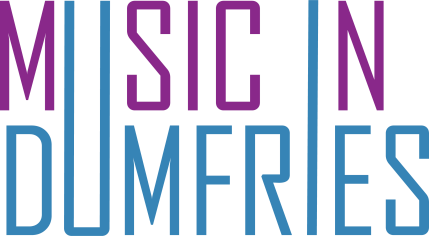 76th Season 2022-2023ONLINE SUBSCRIPTION SEASON TICKET APPLICATIONThank you purchasing your season ticket online. Please complete this form with your details and EITHER send it as an email attachment to info@musicindumfries.comOR post to our Membership Secretary  Pam Pumphrey, Clonyard Farm, Colvend, Dalbeattie, DG5 4QW        PLEASE COMPLETE ALL SECTIONS *I give permission for Music in Dumfries to use my email address to send me information about MiD concerts, and other concert news. These details will not be shared with third parties.I have purchased ____   Adult Season tickets @ £75*  onlineI have purchased _____ Student Season ticket @ £20* online	* Please delete as applicable				Your season tickets may be collected at the first concert of the season which this year will be on Friday 16 September 2022 at St John’s Church, Dumfries.  Please note: a subscription season ticket also entitles you to 50% discount on concert tickets at Moffat Music Society, Lockerbie Music Society and Carlisle Music SocietyWE NEED YOUR HELP!DONATIONSAs well as your subscriptions and a generous grant from Chamber Music Scotland, we rely on fundraising and donations to support our concert programme.  If you can help with a donation, however small, towards either piano hire or to the general support of Music in Dumfries, we would be most grateful. Please see below. If you would like MiD to collect Gift Aid on your donation please also complete and sign the Gift Aid Mandate which is available to download. It is not possible to pay a donation online at present so we have to ask you to send a cheque made payable to Music in Dumfries to our Membership Secretary (details above).Donation**							£ ___________Donation towards piano costs** (see above)			£ ___________					Total payment 		£ ___________**Donations can be gift aided, which will increase their value by 25%, if a Gift Aid Mandate is completed.PRACTICAL HELPWe would also appreciate some assistance on concert nights.  If you are willing to help with any of the following tasks please put a cross in the relevant box.Thank you!Keep up to date at:    www.musicindumfries.comRegistered Charity No: SC012367TitleMrMrsMissMsMr & MrsOtherFirst NameSurnameAddressPost CodePhone NumberEmail Address*Provide overnight accommodation for musicians (B&B)Meet and greet musicians at concert venue (usually around 3.00 – 4.00 pm)Provide and serve a light meal at concert venue before the concert (around 6.00 pm). Often combined with ‘meet and greet’Help with set up, serving and clearing interval refreshmentsSell CDs at the intervalHelp with clearing, tidying and restoring order at the end of concerts (around 15 - 20 minutes)